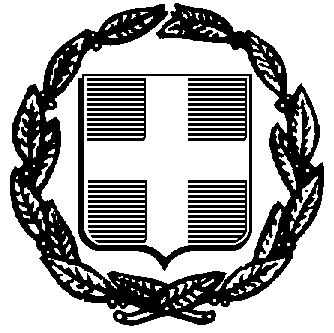 ΠΑΡΑΡΤΗΜΑ ΙΥΠΕΥΘΥΝΗ ΔΗΛΩΣΗ (άρθρο 8 Ν.1599/1986)Η ακρίβεια των στοιχείων που υποβάλλονται με αυτή τη δήλωση μπορεί να ελεγχθεί με βάση το αρχείο άλλων υπηρεσιών (άρθρο 8 παρ. 4 Ν. 1599/1986)Ημερομηνία:        2023Ο – Η Δηλ.(Υπογραφή)(1) Αναγράφεται από τον ενδιαφερόμενο πολίτη ή Αρχή ή η Υπηρεσία του δημόσιου τομέα, που απευθύνεται η αίτηση.(2) Αναγράφεται ολογράφως. (3) «Όποιος εν γνώσει του δηλώνει ψευδή γεγονότα ή αρνείται ή αποκρύπτει τα αληθινά με έγγραφη υπεύθυνη δήλωση του άρθρου 8 τιμωρείται με φυλάκιση τουλάχιστον τριών μηνών. Εάν ο υπαίτιος αυτών των πράξεων σκόπευε να προσπορίσει στον εαυτόν του ή σε άλλον περιουσιακό όφελος βλάπτοντας τρίτον ή σκόπευε να βλάψει άλλον, τιμωρείται με κάθειρξη μέχρι 10 ετών.(4) Σε περίπτωση ανεπάρκειας χώρου η δήλωση συνεχίζεται στην πίσω όψη της και υπογράφεται από τον δηλούντα ή την δηλούσα..grΠΡΟΣ(1):ΠΑΝΕΠΙΣΤΗΜΙΟ ΠΕΙΡΑΙΩΣ-ΤΜΗΜΑ ΨΗΦΙΑΚΩΝ ΣΥΣΤΗΜΑΤΩΝΠΑΝΕΠΙΣΤΗΜΙΟ ΠΕΙΡΑΙΩΣ-ΤΜΗΜΑ ΨΗΦΙΑΚΩΝ ΣΥΣΤΗΜΑΤΩΝΠΑΝΕΠΙΣΤΗΜΙΟ ΠΕΙΡΑΙΩΣ-ΤΜΗΜΑ ΨΗΦΙΑΚΩΝ ΣΥΣΤΗΜΑΤΩΝΠΑΝΕΠΙΣΤΗΜΙΟ ΠΕΙΡΑΙΩΣ-ΤΜΗΜΑ ΨΗΦΙΑΚΩΝ ΣΥΣΤΗΜΑΤΩΝΠΑΝΕΠΙΣΤΗΜΙΟ ΠΕΙΡΑΙΩΣ-ΤΜΗΜΑ ΨΗΦΙΑΚΩΝ ΣΥΣΤΗΜΑΤΩΝΠΑΝΕΠΙΣΤΗΜΙΟ ΠΕΙΡΑΙΩΣ-ΤΜΗΜΑ ΨΗΦΙΑΚΩΝ ΣΥΣΤΗΜΑΤΩΝΠΑΝΕΠΙΣΤΗΜΙΟ ΠΕΙΡΑΙΩΣ-ΤΜΗΜΑ ΨΗΦΙΑΚΩΝ ΣΥΣΤΗΜΑΤΩΝΠΑΝΕΠΙΣΤΗΜΙΟ ΠΕΙΡΑΙΩΣ-ΤΜΗΜΑ ΨΗΦΙΑΚΩΝ ΣΥΣΤΗΜΑΤΩΝΠΑΝΕΠΙΣΤΗΜΙΟ ΠΕΙΡΑΙΩΣ-ΤΜΗΜΑ ΨΗΦΙΑΚΩΝ ΣΥΣΤΗΜΑΤΩΝΠΑΝΕΠΙΣΤΗΜΙΟ ΠΕΙΡΑΙΩΣ-ΤΜΗΜΑ ΨΗΦΙΑΚΩΝ ΣΥΣΤΗΜΑΤΩΝΠΑΝΕΠΙΣΤΗΜΙΟ ΠΕΙΡΑΙΩΣ-ΤΜΗΜΑ ΨΗΦΙΑΚΩΝ ΣΥΣΤΗΜΑΤΩΝΠΑΝΕΠΙΣΤΗΜΙΟ ΠΕΙΡΑΙΩΣ-ΤΜΗΜΑ ΨΗΦΙΑΚΩΝ ΣΥΣΤΗΜΑΤΩΝΠΑΝΕΠΙΣΤΗΜΙΟ ΠΕΙΡΑΙΩΣ-ΤΜΗΜΑ ΨΗΦΙΑΚΩΝ ΣΥΣΤΗΜΑΤΩΝΠΑΝΕΠΙΣΤΗΜΙΟ ΠΕΙΡΑΙΩΣ-ΤΜΗΜΑ ΨΗΦΙΑΚΩΝ ΣΥΣΤΗΜΑΤΩΝΟ – Η Όνομα:Επώνυμο:Επώνυμο:Επώνυμο:Όνομα και Επώνυμο Πατέρα: Όνομα και Επώνυμο Πατέρα: Όνομα και Επώνυμο Πατέρα: Όνομα και Επώνυμο Πατέρα: Όνομα και Επώνυμο Μητέρας:Όνομα και Επώνυμο Μητέρας:Όνομα και Επώνυμο Μητέρας:Όνομα και Επώνυμο Μητέρας:Ημερομηνία γέννησης(2): Ημερομηνία γέννησης(2): Ημερομηνία γέννησης(2): Ημερομηνία γέννησης(2): Τόπος Γέννησης:Τόπος Γέννησης:Τόπος Γέννησης:Τόπος Γέννησης:Αριθμός Δελτίου Ταυτότητας:Αριθμός Δελτίου Ταυτότητας:Αριθμός Δελτίου Ταυτότητας:Αριθμός Δελτίου Ταυτότητας:Τηλ:Τηλ:Τόπος Κατοικίας:Τόπος Κατοικίας:Οδός:Αριθ:ΤΚ:Αρ. Τηλεομοιοτύπου (Fax):Αρ. Τηλεομοιοτύπου (Fax):Αρ. Τηλεομοιοτύπου (Fax):Δ/νση Ηλεκτρ. Ταχυδρομείου(Εmail):Δ/νση Ηλεκτρ. Ταχυδρομείου(Εmail):Με ατομική μου ευθύνη και γνωρίζοντας τις κυρώσεις (3), που προβλέπονται από τις διατάξεις της παρ. 6 του άρθρου 22 του Ν. 1599/1986, δηλώνω ότι:Δεν είμαι/είμαι Ομότιμος Καθηγητής και αφυπηρετών μέλος Δ.Ε.Π. του οικείου ή άλλου Α.Ε.Ι. της ημεδαπής ή αλλοδαπήςΔεν κατέχω/κατέχω θέση μέλους Δ.Ε.Π., Ειδικού Εκπαιδευτικού Προσωπικού (Ε.Ε.Π.), Εργαστηριακού Διδακτικού Προσωπικού (Ε.ΔΙ.Π.) και Ειδικού Τεχνικού Εργαστηριακού Προσωπικού (Ε.Τ.Ε.Π.) των Α.Ε.ΙΔεν κατέχω/κατέχω θέση ερευνητή και λειτουργικού επιστήμονα ερευνητικών και τεχνολογικών φορέων του άρθρου 13Α του ν. 4310/2014 (Α’ 258) και λοιπών ερευνητικών οργανισμώνΔεν είμαι/είμαι συνταξιούχος του ιδιωτικού ή ευρύτερου δημόσιου τομέαΔεν κατέχω/κατέχω θέση υπαλλήλου με σχέση δημόσιου δικαίου ή Ιδιωτικού Δικαίου Αορίστου Χρόνου σε φορείς του δημόσιου τομέα, όπως αυτός οριοθετείται στην περ. α) της παρ. 1 του άρθρου 14 του ν. 4270/2014Δεν έχω/έχω υπερβεί το εξηκοστό έβδομο (67ο) έτος της ηλικίας (4)